Forum Biotechno 2018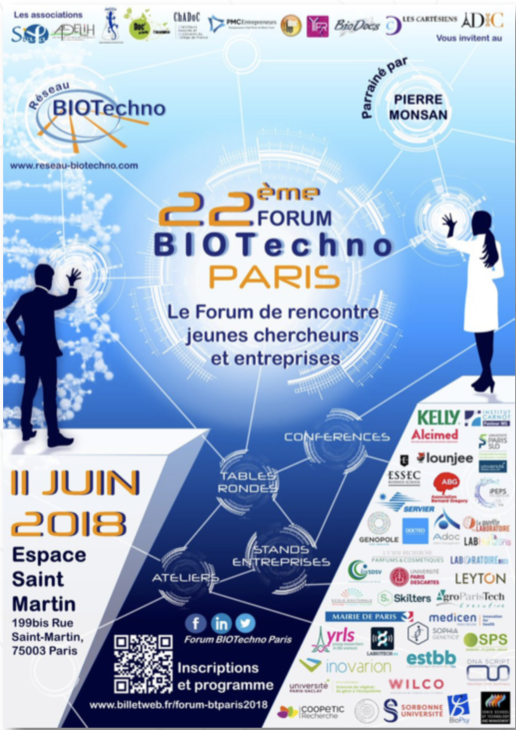 